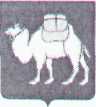 ТЕРРИТОРИАЛЬНАЯ ИЗБИРАТЕЛЬНАЯ КОМИССИЯ ЕТКУЛЬСКОГО РАЙОНАРЕШЕНИЕ22 сентября 2015г.                                                              №21/67-4c.ЕткульСогласно протоколу территориальной избирательной комиссии избирательного округа № 1 от 19 сентября 2016 года о результатах выборов Собрания депутатов Еткульского муниципального района по Таяндинскому избирательному округу № 8:в голосовании приняли участие 743 избирателей, что составляет 57,2% от числа избирателей, включенных в список;зарегистрированный кандидат на должность депутата Собрания депутатов Еткульского муниципального района по Таяндинскому избирательному округу №8 Зязев Евгений Геннадьевич получил 378 голосов избирателей, что составляет 50,8 % от числа проголосовавших избирателей.В соответствии с пунктом 8   статьи 47 Закона Челябинской области «О муниципальных выборах в Челябинской области» территориальная избирательная комиссия Еткульского района РЕШАЕТ:1. Признать выборы депутата Собрания депутатов Еткульского муниципального района по Таяндинскому избирательному округу №8 состоявшимися и действительными.2. Считать избранным депутатом Собрания депутатов Еткульского муниципального района по одномандатному Таяндинскому избирательному округу №8 Островского Сергея Евгеньевича.Председатель комиссии                                                                                   Т.А.ШиловаСекретарь комиссии                                                                                          Н.А.ПеченкинаО результатах выборов депутата Собрания депутатов Еткульского муниципального района по одномандатному  Таяндинскому избирательному округу № 8